MATEMÁTICAATIVIDADE ONLINEOBSERVE A FIGURA E RESPONDA: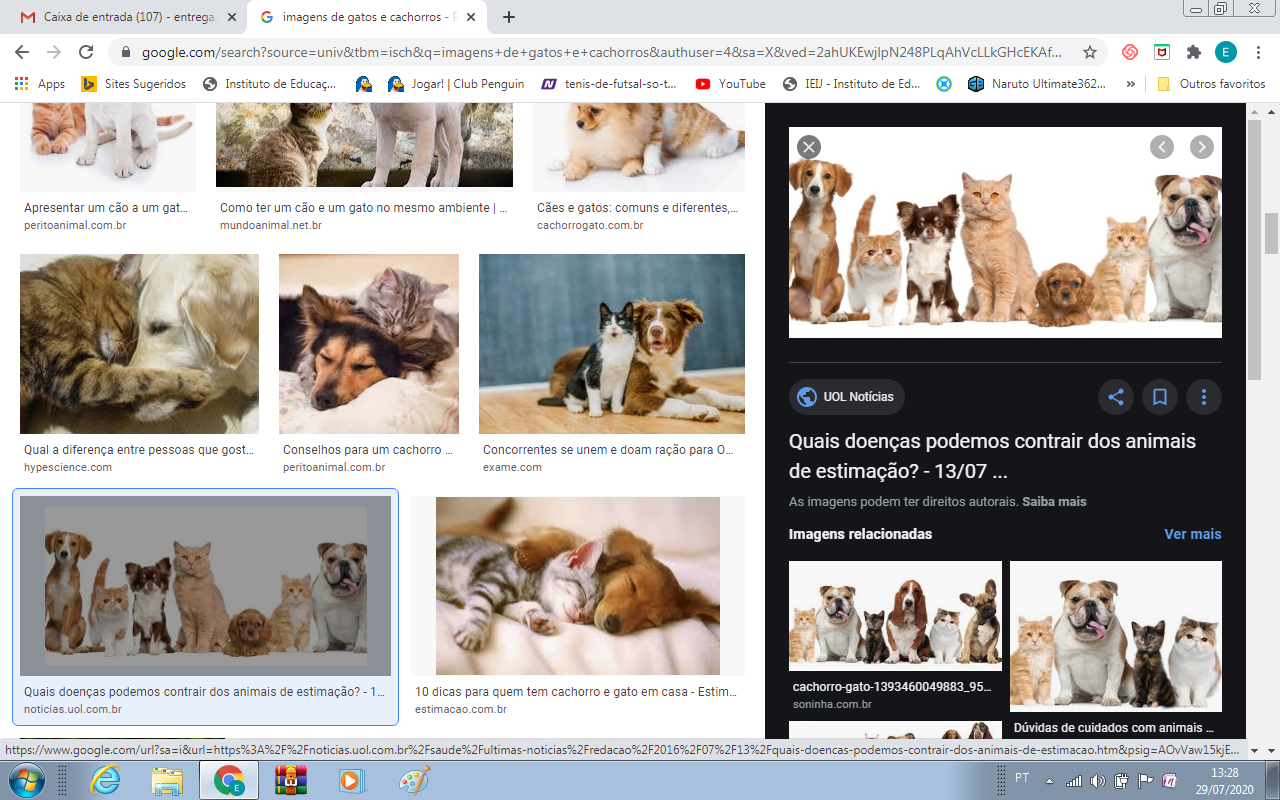 QUANTOS CACHORROS TEM NA FIGURA?QUANTOS GATOS?QUANTOS ANIMAIS TEM AO TODO?QUANTAS CABEÇAS AO TODO?QUANTAS PATAS AO TODO?PENSAMENTO MATEMÁTICO